Facilitating for Youth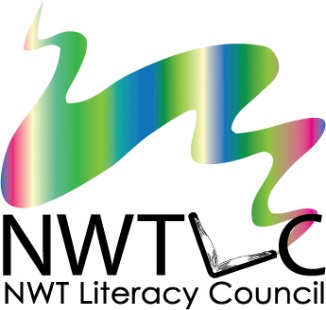 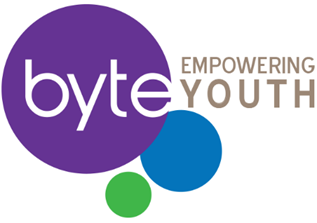 Yellowknife, NT   March 27-28, 2019Registration FormTravel, accommodations, and meals will be provided for ALL participants travelling from outside Yellowknife. Breakfast and lunch will be provided for all participants during the training.Do you require a travel subsidy?	 Do you have any food allergies?   Do you have any special travel arrangements?   Please tell us a little bit about yourself and why you are interested in this workshop:To register, email or fax this form to:NWT Literacy Councilemily@nwtliteracy.cafax: (867) 873-2176The deadline to register is 5pm on March 13th, 2019.Please note that sending in this form does not guarantee your attendance. Registration is limited, and application will be processed based on regional representation and the order in which they are received. Name: Organization:  Position or Job Title:  Position or Job Title:  Address:  Address:  Postal Code:  Postal Code:  Phone:  Fax:  Email:  Email:  